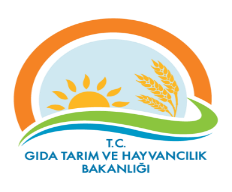 TEKİRDAĞ İL GIDA, TARIM ve HAYVANCILIK MÜDÜRLÜĞÜTEMEL SÜREÇ TANIM FORMUTEKİRDAĞ İL GIDA, TARIM ve HAYVANCILIK MÜDÜRLÜĞÜTEMEL SÜREÇ TANIM FORMUTEKİRDAĞ İL GIDA, TARIM ve HAYVANCILIK MÜDÜRLÜĞÜTEMEL SÜREÇ TANIM FORMUTEKİRDAĞ İL GIDA, TARIM ve HAYVANCILIK MÜDÜRLÜĞÜTEMEL SÜREÇ TANIM FORMUTEKİRDAĞ İL GIDA, TARIM ve HAYVANCILIK MÜDÜRLÜĞÜTEMEL SÜREÇ TANIM FORMUTEKİRDAĞ İL GIDA, TARIM ve HAYVANCILIK MÜDÜRLÜĞÜTEMEL SÜREÇ TANIM FORMUTEKİRDAĞ İL GIDA, TARIM ve HAYVANCILIK MÜDÜRLÜĞÜTEMEL SÜREÇ TANIM FORMUDokuman KoduDokuman KoduDokuman KoduDokuman KoduGTHB.59.İLM.KYS.034TEKİRDAĞ İL GIDA, TARIM ve HAYVANCILIK MÜDÜRLÜĞÜTEMEL SÜREÇ TANIM FORMUTEKİRDAĞ İL GIDA, TARIM ve HAYVANCILIK MÜDÜRLÜĞÜTEMEL SÜREÇ TANIM FORMUTEKİRDAĞ İL GIDA, TARIM ve HAYVANCILIK MÜDÜRLÜĞÜTEMEL SÜREÇ TANIM FORMUTEKİRDAĞ İL GIDA, TARIM ve HAYVANCILIK MÜDÜRLÜĞÜTEMEL SÜREÇ TANIM FORMUTEKİRDAĞ İL GIDA, TARIM ve HAYVANCILIK MÜDÜRLÜĞÜTEMEL SÜREÇ TANIM FORMUTEKİRDAĞ İL GIDA, TARIM ve HAYVANCILIK MÜDÜRLÜĞÜTEMEL SÜREÇ TANIM FORMUTEKİRDAĞ İL GIDA, TARIM ve HAYVANCILIK MÜDÜRLÜĞÜTEMEL SÜREÇ TANIM FORMURevizyon NoRevizyon NoRevizyon NoRevizyon NoTEKİRDAĞ İL GIDA, TARIM ve HAYVANCILIK MÜDÜRLÜĞÜTEMEL SÜREÇ TANIM FORMUTEKİRDAĞ İL GIDA, TARIM ve HAYVANCILIK MÜDÜRLÜĞÜTEMEL SÜREÇ TANIM FORMUTEKİRDAĞ İL GIDA, TARIM ve HAYVANCILIK MÜDÜRLÜĞÜTEMEL SÜREÇ TANIM FORMUTEKİRDAĞ İL GIDA, TARIM ve HAYVANCILIK MÜDÜRLÜĞÜTEMEL SÜREÇ TANIM FORMUTEKİRDAĞ İL GIDA, TARIM ve HAYVANCILIK MÜDÜRLÜĞÜTEMEL SÜREÇ TANIM FORMUTEKİRDAĞ İL GIDA, TARIM ve HAYVANCILIK MÜDÜRLÜĞÜTEMEL SÜREÇ TANIM FORMUTEKİRDAĞ İL GIDA, TARIM ve HAYVANCILIK MÜDÜRLÜĞÜTEMEL SÜREÇ TANIM FORMURevizyon TarihiRevizyon TarihiRevizyon TarihiRevizyon TarihiTEKİRDAĞ İL GIDA, TARIM ve HAYVANCILIK MÜDÜRLÜĞÜTEMEL SÜREÇ TANIM FORMUTEKİRDAĞ İL GIDA, TARIM ve HAYVANCILIK MÜDÜRLÜĞÜTEMEL SÜREÇ TANIM FORMUTEKİRDAĞ İL GIDA, TARIM ve HAYVANCILIK MÜDÜRLÜĞÜTEMEL SÜREÇ TANIM FORMUTEKİRDAĞ İL GIDA, TARIM ve HAYVANCILIK MÜDÜRLÜĞÜTEMEL SÜREÇ TANIM FORMUTEKİRDAĞ İL GIDA, TARIM ve HAYVANCILIK MÜDÜRLÜĞÜTEMEL SÜREÇ TANIM FORMUTEKİRDAĞ İL GIDA, TARIM ve HAYVANCILIK MÜDÜRLÜĞÜTEMEL SÜREÇ TANIM FORMUTEKİRDAĞ İL GIDA, TARIM ve HAYVANCILIK MÜDÜRLÜĞÜTEMEL SÜREÇ TANIM FORMUYayın TarihiYayın TarihiYayın TarihiYayın TarihiTEKİRDAĞ İL GIDA, TARIM ve HAYVANCILIK MÜDÜRLÜĞÜTEMEL SÜREÇ TANIM FORMUTEKİRDAĞ İL GIDA, TARIM ve HAYVANCILIK MÜDÜRLÜĞÜTEMEL SÜREÇ TANIM FORMUTEKİRDAĞ İL GIDA, TARIM ve HAYVANCILIK MÜDÜRLÜĞÜTEMEL SÜREÇ TANIM FORMUTEKİRDAĞ İL GIDA, TARIM ve HAYVANCILIK MÜDÜRLÜĞÜTEMEL SÜREÇ TANIM FORMUTEKİRDAĞ İL GIDA, TARIM ve HAYVANCILIK MÜDÜRLÜĞÜTEMEL SÜREÇ TANIM FORMUTEKİRDAĞ İL GIDA, TARIM ve HAYVANCILIK MÜDÜRLÜĞÜTEMEL SÜREÇ TANIM FORMUTEKİRDAĞ İL GIDA, TARIM ve HAYVANCILIK MÜDÜRLÜĞÜTEMEL SÜREÇ TANIM FORMUSayfa SayısıSayfa SayısıSayfa SayısıSayfa SayısıSüreç Adı Süreç Adı Süreç Adı DENETİM İŞLEMLERİ TEMEL  SÜRECİ DENETİM İŞLEMLERİ TEMEL  SÜRECİ DENETİM İŞLEMLERİ TEMEL  SÜRECİ DENETİM İŞLEMLERİ TEMEL  SÜRECİ DENETİM İŞLEMLERİ TEMEL  SÜRECİ DENETİM İŞLEMLERİ TEMEL  SÜRECİ DENETİM İŞLEMLERİ TEMEL  SÜRECİ DENETİM İŞLEMLERİ TEMEL  SÜRECİ DENETİM İŞLEMLERİ TEMEL  SÜRECİ Süreç No:034Süreç No:034Süreç No:034Süreç No:034Süreç TipiSüreç TipiSüreç TipiOPERASYONELOPERASYONELOPERASYONELOPERASYONELOPERASYONELOPERASYONELOPERASYONELOPERASYONELOPERASYONELOPERASYONELOPERASYONELOPERASYONELOPERASYONELSüreç Sahibi  Süreç Sahibi  Süreç Sahibi  Gıda, Tarım ve Hayvancılık İl Müdürü (Kalite Yönetim Sistemi Lideri)Gıda, Tarım ve Hayvancılık İl Müdürü (Kalite Yönetim Sistemi Lideri)Gıda, Tarım ve Hayvancılık İl Müdürü (Kalite Yönetim Sistemi Lideri)Gıda, Tarım ve Hayvancılık İl Müdürü (Kalite Yönetim Sistemi Lideri)Gıda, Tarım ve Hayvancılık İl Müdürü (Kalite Yönetim Sistemi Lideri)Gıda, Tarım ve Hayvancılık İl Müdürü (Kalite Yönetim Sistemi Lideri)Gıda, Tarım ve Hayvancılık İl Müdürü (Kalite Yönetim Sistemi Lideri)Gıda, Tarım ve Hayvancılık İl Müdürü (Kalite Yönetim Sistemi Lideri)Gıda, Tarım ve Hayvancılık İl Müdürü (Kalite Yönetim Sistemi Lideri)Gıda, Tarım ve Hayvancılık İl Müdürü (Kalite Yönetim Sistemi Lideri)Gıda, Tarım ve Hayvancılık İl Müdürü (Kalite Yönetim Sistemi Lideri)Gıda, Tarım ve Hayvancılık İl Müdürü (Kalite Yönetim Sistemi Lideri)Gıda, Tarım ve Hayvancılık İl Müdürü (Kalite Yönetim Sistemi Lideri)Süreç Sorumlusu/SorumlularıSüreç Sorumlusu/SorumlularıSüreç Sorumlusu/Sorumlularıİlgili İl Müdür Yardımcısı İlgili Şube Müdürüİlgili İl Müdür Yardımcısı İlgili Şube Müdürüİlgili İl Müdür Yardımcısı İlgili Şube Müdürüİlgili İl Müdür Yardımcısı İlgili Şube Müdürüİlgili İl Müdür Yardımcısı İlgili Şube Müdürüİlgili İl Müdür Yardımcısı İlgili Şube Müdürüİlgili İl Müdür Yardımcısı İlgili Şube Müdürüİlgili İl Müdür Yardımcısı İlgili Şube Müdürüİlgili İl Müdür Yardımcısı İlgili Şube Müdürüİlgili İl Müdür Yardımcısı İlgili Şube Müdürüİlgili İl Müdür Yardımcısı İlgili Şube Müdürüİlgili İl Müdür Yardımcısı İlgili Şube Müdürüİlgili İl Müdür Yardımcısı İlgili Şube MüdürüSüreç UygulayıcılarıSüreç UygulayıcılarıSüreç UygulayıcılarıBirim Sorumlusu (Varsa)İlgili Personel (Yetkili- Sertifikasyon)Birim Sorumlusu (Varsa)İlgili Personel (Yetkili- Sertifikasyon)Birim Sorumlusu (Varsa)İlgili Personel (Yetkili- Sertifikasyon)Birim Sorumlusu (Varsa)İlgili Personel (Yetkili- Sertifikasyon)Birim Sorumlusu (Varsa)İlgili Personel (Yetkili- Sertifikasyon)Birim Sorumlusu (Varsa)İlgili Personel (Yetkili- Sertifikasyon)Birim Sorumlusu (Varsa)İlgili Personel (Yetkili- Sertifikasyon)Birim Sorumlusu (Varsa)İlgili Personel (Yetkili- Sertifikasyon)Birim Sorumlusu (Varsa)İlgili Personel (Yetkili- Sertifikasyon)Birim Sorumlusu (Varsa)İlgili Personel (Yetkili- Sertifikasyon)Birim Sorumlusu (Varsa)İlgili Personel (Yetkili- Sertifikasyon)Birim Sorumlusu (Varsa)İlgili Personel (Yetkili- Sertifikasyon)Birim Sorumlusu (Varsa)İlgili Personel (Yetkili- Sertifikasyon)SÜREÇ SINIRLARISÜREÇ SINIRLARISÜREÇ SINIRLARIBaşlangıç NoktasıBaşlangıç NoktasıBaşlangıç NoktasıBitkisel Gıda ve/veya yem için firma temsilcisinin Sağlık Sertifikası talebinde bulunmasıBitkisel Gıda ve/veya yem için firma temsilcisinin Sağlık Sertifikası talebinde bulunmasıBitkisel Gıda ve/veya yem için firma temsilcisinin Sağlık Sertifikası talebinde bulunmasıBitkisel Gıda ve/veya yem için firma temsilcisinin Sağlık Sertifikası talebinde bulunmasıBitkisel Gıda ve/veya yem için firma temsilcisinin Sağlık Sertifikası talebinde bulunmasıBitkisel Gıda ve/veya yem için firma temsilcisinin Sağlık Sertifikası talebinde bulunmasıBitkisel Gıda ve/veya yem için firma temsilcisinin Sağlık Sertifikası talebinde bulunmasıBitkisel Gıda ve/veya yem için firma temsilcisinin Sağlık Sertifikası talebinde bulunmasıBitkisel Gıda ve/veya yem için firma temsilcisinin Sağlık Sertifikası talebinde bulunmasıBitkisel Gıda ve/veya yem için firma temsilcisinin Sağlık Sertifikası talebinde bulunmasıSÜREÇ SINIRLARISÜREÇ SINIRLARISÜREÇ SINIRLARIBitiş NoktasıBitiş NoktasıBitiş NoktasıSağlık Sertifikasının Firma Yetkilisine TeslimiSağlık Sertifikasının Firma Yetkilisine TeslimiSağlık Sertifikasının Firma Yetkilisine TeslimiSağlık Sertifikasının Firma Yetkilisine TeslimiSağlık Sertifikasının Firma Yetkilisine TeslimiSağlık Sertifikasının Firma Yetkilisine TeslimiSağlık Sertifikasının Firma Yetkilisine TeslimiSağlık Sertifikasının Firma Yetkilisine TeslimiSağlık Sertifikasının Firma Yetkilisine TeslimiSağlık Sertifikasının Firma Yetkilisine TeslimiGİRDİLERGİRDİLERGİRDİLERGİRDİLERGİRDİLERGİRDİLERGİRDİLERGİRDİLERGİRDİLERGİRDİLERGİRDİ SAĞLAYANLARGİRDİ SAĞLAYANLARGİRDİ SAĞLAYANLARGİRDİ SAĞLAYANLARGİRDİ SAĞLAYANLARGİRDİ SAĞLAYANLARBitkisel Gıda ve Yemin İhracatında Sağlık Sertifikası Düzenlenmesi ve İhracattan Geri Dönen Ürünler İçin uygulama Yönetmeliği (Resmi Gazete 25 Kasım 2011-28123 )Bitkisel Gıda ve/veya yem için üretici/ihracatçı veya temsilcisi tarafından Sağlık Sertifikası talebinde bulunulur.              SAĞLIK SERTİFİKASI DÜZENLEME  SÜRECİ:-Serbest Bölgelerde faaliyet gösteren firmalar hariç olmak üzere, ihraç edilmek istenen ürünleri üreten firmanın 5996 sayılı kanun gereği kayıt ve onay belgesine sahip olması zorunludur.           1-(Gıda Güvenliği Bilgi Sistemi bundan sonra GGBS diye anılacaktır.) GGBS’ye kaydı yapılan ihracat işlemlerine ilişkin başvuru kaydın yapıldığı tarihten itibaren 7 gün içinde üretici/ihracatçı veya temsilcisi tarafından sertifika talep edilecek ürünlerin bulunduğu il/ilçe Müdürlüğüne müracat eder.           2-Başvuru dosyası Gıda ve Yem  Şube Müdürlüğüne gelir, kayda girer ve ilgili teknik personele Şube Müdürü tarafından havale edilir.İhracatta İstenen evraklar:a)Beyanname (Ek-1)(GGBS den alınan çıktı)b)Ekli liste (Ek-2) (GGBS den alınan çıktı)c)Alıcı ülke veya ithalatçı firma  talebi doğrultusunda  üretilmiş ürünler için  yurt içi piyasaya sunulmayacağına dair  Taahütname(Ek-5)ç) İhracat Ön Bildirim Formu(Ek-6) (GGBS den alınan çıktı)d) Yetki belgesi/vekaletname (geçerlilik süresi içinde bir defaya mahsusu alınır.)e)İthal edilmiş ürünün hiçbir değişikliğe uğramadan  ihraç edilmek istenmesi durumunda  fiili ithalat aşamasında  verilen gümrük belge numarası ve GGBS’ de bu belge numarasına karşılık gelen  sevkiyat bildirim numarasının ve ithalata ilişkin gümrük beyannamesi (04.05.2016 tarih ve 15278 sayılı Bakanlık yazısı)           3-İlgili personel, başvuru dosyasındaki evraklardaki bilgilerle ggbs’deki bilgilerin tutarlı olup olmadığını, evraklarda eksiklik olup olmadığını ve evrakların mevzuata uygun olup olmadığını kontrol eder.           4- Değerlendirme sonucunda evraklarda eksiklik veya uyumsuzluk tespit edilmesi durumunda eksikliklerin giderilmesi için  üretici/ihracatçı veya temsilcisi  bilgilendirilir.          5-Dosyanın tam olması veya eksiklik giderilmesi durumunda kontrol görevlisi gerek görmesi halinde ürünün yerinde kimlik kontrolü ve fiziksel kontrol yapıp yapmayacağını belirler. (Kontrol görevlisi ürünün yerinde kimlik kontrolü ve fiziksel kontrol yapmayacağını belirler ise direk 9-10 Maddeye geçilir.)         6-Kontrol görevlisinin ürünleri kontrol etmek istemesi halinde firma temsilcisi ile randevulaşarak firmanın temin ettiği araç ile ürünlerin bulunduğu alana gidilir. Kimlik kontrolü yapılır, veya varsa alıcı ülkenin talepleri doğrultusunda, alıcı ülkenin talebi yoksa Türk Gıda Kodeksi’ne uygunluğunu kontrol etmek amaçlı ürünlerden numune alınır.       7-Alınan numuneler Bakanlıkça uygun görülen laboratuvara elden teslim edilir Laboratuvar İl dışında ise  kargo ile gönderilir.      8- Numune analiz sonuçları alıcı ülkenin talepleri doğrultusunda, alıcı ülkenin talebi yoksa Türk Gıda Kodeksi’ne uygunluğu açısından değerlendirilir. GGBS girişleri yapılarak numune analiz sonuçları uygun olması durumunda Sağlık Sertifikası düzenlenir.(9-10.madde)Numune analiz sonuçları alıcı ülkenin talepleri doğrultusunda, alıcı ülkenin talebi yoksa Türk Gıda Kodeksi’ne uygunluğu açısından değerlendirilir.Numune analiz sonuçlarının uygun olmaması durumunda;a)Analiz sonucunun  alıcı ülke kriterleri  ve/veya Türk Gıda veya Yem  mevzuatına uygun olmaması durumunda ürünler yediemine alınır,yediemine alınan ürünlerin raf ömrü süresi içinde ,analiz sonucu tespit edilen kriterlerin uygun olduğu üçüncü bir ülkeye ihracatı söz konusu olduğunda  ihracata ilişkin  gümrük beyannamesi ile  fatura bilgilerinin  kontrol edilmesinin ardından yediemin kaldırılır  ve ürünün ihracatına izin verilir.b)Ürünün ilk analiz sonucu göz önünde bulundurularak, tespit edilen değerler için kabul kriterleri uygun olan ülkelere  ihraç edilmesi kaydıyla; ambalaj değişikliği yapılmasına  yada özel işleme tabii tutulmasına izin verilebilir.c)Ürünlerin gönderileceği alıcı ülke kriterlerini karşılamaması ancak başka bir firma tarafından aynı ürünlerin  gönderilebileceği  başka bir alıcı ülkenin kriterlerinin karşılanması kaydıyla; diğer ihracatçı firmaya “ihraç kaydı” ile ürünler  devredilebilir ve bu ürünlerin ihracatına izin verilebilir.    9- Sağlık Sertifikaları yeşil ve beyaz olmak üzere 2 nüsha çıkarılarak ve varsa ekli listeleri de teknik personel tarafından imzalanmak suretiyle üst yazı eşliğinde onaya sunulur.10- Onaylanan Sağlık Sertifikaları ve üst yazısı firma yetkilisine elden teslim edilir ve başvurunun paraflı olan resmi yazısı ilgili personel tarafından dosyalanır.Bitkisel Gıda ve Yemin İhracatında Sağlık Sertifikası Düzenlenmesi ve İhracattan Geri Dönen Ürünler İçin uygulama Yönetmeliği (Resmi Gazete 25 Kasım 2011-28123 )Bitkisel Gıda ve/veya yem için üretici/ihracatçı veya temsilcisi tarafından Sağlık Sertifikası talebinde bulunulur.              SAĞLIK SERTİFİKASI DÜZENLEME  SÜRECİ:-Serbest Bölgelerde faaliyet gösteren firmalar hariç olmak üzere, ihraç edilmek istenen ürünleri üreten firmanın 5996 sayılı kanun gereği kayıt ve onay belgesine sahip olması zorunludur.           1-(Gıda Güvenliği Bilgi Sistemi bundan sonra GGBS diye anılacaktır.) GGBS’ye kaydı yapılan ihracat işlemlerine ilişkin başvuru kaydın yapıldığı tarihten itibaren 7 gün içinde üretici/ihracatçı veya temsilcisi tarafından sertifika talep edilecek ürünlerin bulunduğu il/ilçe Müdürlüğüne müracat eder.           2-Başvuru dosyası Gıda ve Yem  Şube Müdürlüğüne gelir, kayda girer ve ilgili teknik personele Şube Müdürü tarafından havale edilir.İhracatta İstenen evraklar:a)Beyanname (Ek-1)(GGBS den alınan çıktı)b)Ekli liste (Ek-2) (GGBS den alınan çıktı)c)Alıcı ülke veya ithalatçı firma  talebi doğrultusunda  üretilmiş ürünler için  yurt içi piyasaya sunulmayacağına dair  Taahütname(Ek-5)ç) İhracat Ön Bildirim Formu(Ek-6) (GGBS den alınan çıktı)d) Yetki belgesi/vekaletname (geçerlilik süresi içinde bir defaya mahsusu alınır.)e)İthal edilmiş ürünün hiçbir değişikliğe uğramadan  ihraç edilmek istenmesi durumunda  fiili ithalat aşamasında  verilen gümrük belge numarası ve GGBS’ de bu belge numarasına karşılık gelen  sevkiyat bildirim numarasının ve ithalata ilişkin gümrük beyannamesi (04.05.2016 tarih ve 15278 sayılı Bakanlık yazısı)           3-İlgili personel, başvuru dosyasındaki evraklardaki bilgilerle ggbs’deki bilgilerin tutarlı olup olmadığını, evraklarda eksiklik olup olmadığını ve evrakların mevzuata uygun olup olmadığını kontrol eder.           4- Değerlendirme sonucunda evraklarda eksiklik veya uyumsuzluk tespit edilmesi durumunda eksikliklerin giderilmesi için  üretici/ihracatçı veya temsilcisi  bilgilendirilir.          5-Dosyanın tam olması veya eksiklik giderilmesi durumunda kontrol görevlisi gerek görmesi halinde ürünün yerinde kimlik kontrolü ve fiziksel kontrol yapıp yapmayacağını belirler. (Kontrol görevlisi ürünün yerinde kimlik kontrolü ve fiziksel kontrol yapmayacağını belirler ise direk 9-10 Maddeye geçilir.)         6-Kontrol görevlisinin ürünleri kontrol etmek istemesi halinde firma temsilcisi ile randevulaşarak firmanın temin ettiği araç ile ürünlerin bulunduğu alana gidilir. Kimlik kontrolü yapılır, veya varsa alıcı ülkenin talepleri doğrultusunda, alıcı ülkenin talebi yoksa Türk Gıda Kodeksi’ne uygunluğunu kontrol etmek amaçlı ürünlerden numune alınır.       7-Alınan numuneler Bakanlıkça uygun görülen laboratuvara elden teslim edilir Laboratuvar İl dışında ise  kargo ile gönderilir.      8- Numune analiz sonuçları alıcı ülkenin talepleri doğrultusunda, alıcı ülkenin talebi yoksa Türk Gıda Kodeksi’ne uygunluğu açısından değerlendirilir. GGBS girişleri yapılarak numune analiz sonuçları uygun olması durumunda Sağlık Sertifikası düzenlenir.(9-10.madde)Numune analiz sonuçları alıcı ülkenin talepleri doğrultusunda, alıcı ülkenin talebi yoksa Türk Gıda Kodeksi’ne uygunluğu açısından değerlendirilir.Numune analiz sonuçlarının uygun olmaması durumunda;a)Analiz sonucunun  alıcı ülke kriterleri  ve/veya Türk Gıda veya Yem  mevzuatına uygun olmaması durumunda ürünler yediemine alınır,yediemine alınan ürünlerin raf ömrü süresi içinde ,analiz sonucu tespit edilen kriterlerin uygun olduğu üçüncü bir ülkeye ihracatı söz konusu olduğunda  ihracata ilişkin  gümrük beyannamesi ile  fatura bilgilerinin  kontrol edilmesinin ardından yediemin kaldırılır  ve ürünün ihracatına izin verilir.b)Ürünün ilk analiz sonucu göz önünde bulundurularak, tespit edilen değerler için kabul kriterleri uygun olan ülkelere  ihraç edilmesi kaydıyla; ambalaj değişikliği yapılmasına  yada özel işleme tabii tutulmasına izin verilebilir.c)Ürünlerin gönderileceği alıcı ülke kriterlerini karşılamaması ancak başka bir firma tarafından aynı ürünlerin  gönderilebileceği  başka bir alıcı ülkenin kriterlerinin karşılanması kaydıyla; diğer ihracatçı firmaya “ihraç kaydı” ile ürünler  devredilebilir ve bu ürünlerin ihracatına izin verilebilir.    9- Sağlık Sertifikaları yeşil ve beyaz olmak üzere 2 nüsha çıkarılarak ve varsa ekli listeleri de teknik personel tarafından imzalanmak suretiyle üst yazı eşliğinde onaya sunulur.10- Onaylanan Sağlık Sertifikaları ve üst yazısı firma yetkilisine elden teslim edilir ve başvurunun paraflı olan resmi yazısı ilgili personel tarafından dosyalanır.Bitkisel Gıda ve Yemin İhracatında Sağlık Sertifikası Düzenlenmesi ve İhracattan Geri Dönen Ürünler İçin uygulama Yönetmeliği (Resmi Gazete 25 Kasım 2011-28123 )Bitkisel Gıda ve/veya yem için üretici/ihracatçı veya temsilcisi tarafından Sağlık Sertifikası talebinde bulunulur.              SAĞLIK SERTİFİKASI DÜZENLEME  SÜRECİ:-Serbest Bölgelerde faaliyet gösteren firmalar hariç olmak üzere, ihraç edilmek istenen ürünleri üreten firmanın 5996 sayılı kanun gereği kayıt ve onay belgesine sahip olması zorunludur.           1-(Gıda Güvenliği Bilgi Sistemi bundan sonra GGBS diye anılacaktır.) GGBS’ye kaydı yapılan ihracat işlemlerine ilişkin başvuru kaydın yapıldığı tarihten itibaren 7 gün içinde üretici/ihracatçı veya temsilcisi tarafından sertifika talep edilecek ürünlerin bulunduğu il/ilçe Müdürlüğüne müracat eder.           2-Başvuru dosyası Gıda ve Yem  Şube Müdürlüğüne gelir, kayda girer ve ilgili teknik personele Şube Müdürü tarafından havale edilir.İhracatta İstenen evraklar:a)Beyanname (Ek-1)(GGBS den alınan çıktı)b)Ekli liste (Ek-2) (GGBS den alınan çıktı)c)Alıcı ülke veya ithalatçı firma  talebi doğrultusunda  üretilmiş ürünler için  yurt içi piyasaya sunulmayacağına dair  Taahütname(Ek-5)ç) İhracat Ön Bildirim Formu(Ek-6) (GGBS den alınan çıktı)d) Yetki belgesi/vekaletname (geçerlilik süresi içinde bir defaya mahsusu alınır.)e)İthal edilmiş ürünün hiçbir değişikliğe uğramadan  ihraç edilmek istenmesi durumunda  fiili ithalat aşamasında  verilen gümrük belge numarası ve GGBS’ de bu belge numarasına karşılık gelen  sevkiyat bildirim numarasının ve ithalata ilişkin gümrük beyannamesi (04.05.2016 tarih ve 15278 sayılı Bakanlık yazısı)           3-İlgili personel, başvuru dosyasındaki evraklardaki bilgilerle ggbs’deki bilgilerin tutarlı olup olmadığını, evraklarda eksiklik olup olmadığını ve evrakların mevzuata uygun olup olmadığını kontrol eder.           4- Değerlendirme sonucunda evraklarda eksiklik veya uyumsuzluk tespit edilmesi durumunda eksikliklerin giderilmesi için  üretici/ihracatçı veya temsilcisi  bilgilendirilir.          5-Dosyanın tam olması veya eksiklik giderilmesi durumunda kontrol görevlisi gerek görmesi halinde ürünün yerinde kimlik kontrolü ve fiziksel kontrol yapıp yapmayacağını belirler. (Kontrol görevlisi ürünün yerinde kimlik kontrolü ve fiziksel kontrol yapmayacağını belirler ise direk 9-10 Maddeye geçilir.)         6-Kontrol görevlisinin ürünleri kontrol etmek istemesi halinde firma temsilcisi ile randevulaşarak firmanın temin ettiği araç ile ürünlerin bulunduğu alana gidilir. Kimlik kontrolü yapılır, veya varsa alıcı ülkenin talepleri doğrultusunda, alıcı ülkenin talebi yoksa Türk Gıda Kodeksi’ne uygunluğunu kontrol etmek amaçlı ürünlerden numune alınır.       7-Alınan numuneler Bakanlıkça uygun görülen laboratuvara elden teslim edilir Laboratuvar İl dışında ise  kargo ile gönderilir.      8- Numune analiz sonuçları alıcı ülkenin talepleri doğrultusunda, alıcı ülkenin talebi yoksa Türk Gıda Kodeksi’ne uygunluğu açısından değerlendirilir. GGBS girişleri yapılarak numune analiz sonuçları uygun olması durumunda Sağlık Sertifikası düzenlenir.(9-10.madde)Numune analiz sonuçları alıcı ülkenin talepleri doğrultusunda, alıcı ülkenin talebi yoksa Türk Gıda Kodeksi’ne uygunluğu açısından değerlendirilir.Numune analiz sonuçlarının uygun olmaması durumunda;a)Analiz sonucunun  alıcı ülke kriterleri  ve/veya Türk Gıda veya Yem  mevzuatına uygun olmaması durumunda ürünler yediemine alınır,yediemine alınan ürünlerin raf ömrü süresi içinde ,analiz sonucu tespit edilen kriterlerin uygun olduğu üçüncü bir ülkeye ihracatı söz konusu olduğunda  ihracata ilişkin  gümrük beyannamesi ile  fatura bilgilerinin  kontrol edilmesinin ardından yediemin kaldırılır  ve ürünün ihracatına izin verilir.b)Ürünün ilk analiz sonucu göz önünde bulundurularak, tespit edilen değerler için kabul kriterleri uygun olan ülkelere  ihraç edilmesi kaydıyla; ambalaj değişikliği yapılmasına  yada özel işleme tabii tutulmasına izin verilebilir.c)Ürünlerin gönderileceği alıcı ülke kriterlerini karşılamaması ancak başka bir firma tarafından aynı ürünlerin  gönderilebileceği  başka bir alıcı ülkenin kriterlerinin karşılanması kaydıyla; diğer ihracatçı firmaya “ihraç kaydı” ile ürünler  devredilebilir ve bu ürünlerin ihracatına izin verilebilir.    9- Sağlık Sertifikaları yeşil ve beyaz olmak üzere 2 nüsha çıkarılarak ve varsa ekli listeleri de teknik personel tarafından imzalanmak suretiyle üst yazı eşliğinde onaya sunulur.10- Onaylanan Sağlık Sertifikaları ve üst yazısı firma yetkilisine elden teslim edilir ve başvurunun paraflı olan resmi yazısı ilgili personel tarafından dosyalanır.Bitkisel Gıda ve Yemin İhracatında Sağlık Sertifikası Düzenlenmesi ve İhracattan Geri Dönen Ürünler İçin uygulama Yönetmeliği (Resmi Gazete 25 Kasım 2011-28123 )Bitkisel Gıda ve/veya yem için üretici/ihracatçı veya temsilcisi tarafından Sağlık Sertifikası talebinde bulunulur.              SAĞLIK SERTİFİKASI DÜZENLEME  SÜRECİ:-Serbest Bölgelerde faaliyet gösteren firmalar hariç olmak üzere, ihraç edilmek istenen ürünleri üreten firmanın 5996 sayılı kanun gereği kayıt ve onay belgesine sahip olması zorunludur.           1-(Gıda Güvenliği Bilgi Sistemi bundan sonra GGBS diye anılacaktır.) GGBS’ye kaydı yapılan ihracat işlemlerine ilişkin başvuru kaydın yapıldığı tarihten itibaren 7 gün içinde üretici/ihracatçı veya temsilcisi tarafından sertifika talep edilecek ürünlerin bulunduğu il/ilçe Müdürlüğüne müracat eder.           2-Başvuru dosyası Gıda ve Yem  Şube Müdürlüğüne gelir, kayda girer ve ilgili teknik personele Şube Müdürü tarafından havale edilir.İhracatta İstenen evraklar:a)Beyanname (Ek-1)(GGBS den alınan çıktı)b)Ekli liste (Ek-2) (GGBS den alınan çıktı)c)Alıcı ülke veya ithalatçı firma  talebi doğrultusunda  üretilmiş ürünler için  yurt içi piyasaya sunulmayacağına dair  Taahütname(Ek-5)ç) İhracat Ön Bildirim Formu(Ek-6) (GGBS den alınan çıktı)d) Yetki belgesi/vekaletname (geçerlilik süresi içinde bir defaya mahsusu alınır.)e)İthal edilmiş ürünün hiçbir değişikliğe uğramadan  ihraç edilmek istenmesi durumunda  fiili ithalat aşamasında  verilen gümrük belge numarası ve GGBS’ de bu belge numarasına karşılık gelen  sevkiyat bildirim numarasının ve ithalata ilişkin gümrük beyannamesi (04.05.2016 tarih ve 15278 sayılı Bakanlık yazısı)           3-İlgili personel, başvuru dosyasındaki evraklardaki bilgilerle ggbs’deki bilgilerin tutarlı olup olmadığını, evraklarda eksiklik olup olmadığını ve evrakların mevzuata uygun olup olmadığını kontrol eder.           4- Değerlendirme sonucunda evraklarda eksiklik veya uyumsuzluk tespit edilmesi durumunda eksikliklerin giderilmesi için  üretici/ihracatçı veya temsilcisi  bilgilendirilir.          5-Dosyanın tam olması veya eksiklik giderilmesi durumunda kontrol görevlisi gerek görmesi halinde ürünün yerinde kimlik kontrolü ve fiziksel kontrol yapıp yapmayacağını belirler. (Kontrol görevlisi ürünün yerinde kimlik kontrolü ve fiziksel kontrol yapmayacağını belirler ise direk 9-10 Maddeye geçilir.)         6-Kontrol görevlisinin ürünleri kontrol etmek istemesi halinde firma temsilcisi ile randevulaşarak firmanın temin ettiği araç ile ürünlerin bulunduğu alana gidilir. Kimlik kontrolü yapılır, veya varsa alıcı ülkenin talepleri doğrultusunda, alıcı ülkenin talebi yoksa Türk Gıda Kodeksi’ne uygunluğunu kontrol etmek amaçlı ürünlerden numune alınır.       7-Alınan numuneler Bakanlıkça uygun görülen laboratuvara elden teslim edilir Laboratuvar İl dışında ise  kargo ile gönderilir.      8- Numune analiz sonuçları alıcı ülkenin talepleri doğrultusunda, alıcı ülkenin talebi yoksa Türk Gıda Kodeksi’ne uygunluğu açısından değerlendirilir. GGBS girişleri yapılarak numune analiz sonuçları uygun olması durumunda Sağlık Sertifikası düzenlenir.(9-10.madde)Numune analiz sonuçları alıcı ülkenin talepleri doğrultusunda, alıcı ülkenin talebi yoksa Türk Gıda Kodeksi’ne uygunluğu açısından değerlendirilir.Numune analiz sonuçlarının uygun olmaması durumunda;a)Analiz sonucunun  alıcı ülke kriterleri  ve/veya Türk Gıda veya Yem  mevzuatına uygun olmaması durumunda ürünler yediemine alınır,yediemine alınan ürünlerin raf ömrü süresi içinde ,analiz sonucu tespit edilen kriterlerin uygun olduğu üçüncü bir ülkeye ihracatı söz konusu olduğunda  ihracata ilişkin  gümrük beyannamesi ile  fatura bilgilerinin  kontrol edilmesinin ardından yediemin kaldırılır  ve ürünün ihracatına izin verilir.b)Ürünün ilk analiz sonucu göz önünde bulundurularak, tespit edilen değerler için kabul kriterleri uygun olan ülkelere  ihraç edilmesi kaydıyla; ambalaj değişikliği yapılmasına  yada özel işleme tabii tutulmasına izin verilebilir.c)Ürünlerin gönderileceği alıcı ülke kriterlerini karşılamaması ancak başka bir firma tarafından aynı ürünlerin  gönderilebileceği  başka bir alıcı ülkenin kriterlerinin karşılanması kaydıyla; diğer ihracatçı firmaya “ihraç kaydı” ile ürünler  devredilebilir ve bu ürünlerin ihracatına izin verilebilir.    9- Sağlık Sertifikaları yeşil ve beyaz olmak üzere 2 nüsha çıkarılarak ve varsa ekli listeleri de teknik personel tarafından imzalanmak suretiyle üst yazı eşliğinde onaya sunulur.10- Onaylanan Sağlık Sertifikaları ve üst yazısı firma yetkilisine elden teslim edilir ve başvurunun paraflı olan resmi yazısı ilgili personel tarafından dosyalanır.Bitkisel Gıda ve Yemin İhracatında Sağlık Sertifikası Düzenlenmesi ve İhracattan Geri Dönen Ürünler İçin uygulama Yönetmeliği (Resmi Gazete 25 Kasım 2011-28123 )Bitkisel Gıda ve/veya yem için üretici/ihracatçı veya temsilcisi tarafından Sağlık Sertifikası talebinde bulunulur.              SAĞLIK SERTİFİKASI DÜZENLEME  SÜRECİ:-Serbest Bölgelerde faaliyet gösteren firmalar hariç olmak üzere, ihraç edilmek istenen ürünleri üreten firmanın 5996 sayılı kanun gereği kayıt ve onay belgesine sahip olması zorunludur.           1-(Gıda Güvenliği Bilgi Sistemi bundan sonra GGBS diye anılacaktır.) GGBS’ye kaydı yapılan ihracat işlemlerine ilişkin başvuru kaydın yapıldığı tarihten itibaren 7 gün içinde üretici/ihracatçı veya temsilcisi tarafından sertifika talep edilecek ürünlerin bulunduğu il/ilçe Müdürlüğüne müracat eder.           2-Başvuru dosyası Gıda ve Yem  Şube Müdürlüğüne gelir, kayda girer ve ilgili teknik personele Şube Müdürü tarafından havale edilir.İhracatta İstenen evraklar:a)Beyanname (Ek-1)(GGBS den alınan çıktı)b)Ekli liste (Ek-2) (GGBS den alınan çıktı)c)Alıcı ülke veya ithalatçı firma  talebi doğrultusunda  üretilmiş ürünler için  yurt içi piyasaya sunulmayacağına dair  Taahütname(Ek-5)ç) İhracat Ön Bildirim Formu(Ek-6) (GGBS den alınan çıktı)d) Yetki belgesi/vekaletname (geçerlilik süresi içinde bir defaya mahsusu alınır.)e)İthal edilmiş ürünün hiçbir değişikliğe uğramadan  ihraç edilmek istenmesi durumunda  fiili ithalat aşamasında  verilen gümrük belge numarası ve GGBS’ de bu belge numarasına karşılık gelen  sevkiyat bildirim numarasının ve ithalata ilişkin gümrük beyannamesi (04.05.2016 tarih ve 15278 sayılı Bakanlık yazısı)           3-İlgili personel, başvuru dosyasındaki evraklardaki bilgilerle ggbs’deki bilgilerin tutarlı olup olmadığını, evraklarda eksiklik olup olmadığını ve evrakların mevzuata uygun olup olmadığını kontrol eder.           4- Değerlendirme sonucunda evraklarda eksiklik veya uyumsuzluk tespit edilmesi durumunda eksikliklerin giderilmesi için  üretici/ihracatçı veya temsilcisi  bilgilendirilir.          5-Dosyanın tam olması veya eksiklik giderilmesi durumunda kontrol görevlisi gerek görmesi halinde ürünün yerinde kimlik kontrolü ve fiziksel kontrol yapıp yapmayacağını belirler. (Kontrol görevlisi ürünün yerinde kimlik kontrolü ve fiziksel kontrol yapmayacağını belirler ise direk 9-10 Maddeye geçilir.)         6-Kontrol görevlisinin ürünleri kontrol etmek istemesi halinde firma temsilcisi ile randevulaşarak firmanın temin ettiği araç ile ürünlerin bulunduğu alana gidilir. Kimlik kontrolü yapılır, veya varsa alıcı ülkenin talepleri doğrultusunda, alıcı ülkenin talebi yoksa Türk Gıda Kodeksi’ne uygunluğunu kontrol etmek amaçlı ürünlerden numune alınır.       7-Alınan numuneler Bakanlıkça uygun görülen laboratuvara elden teslim edilir Laboratuvar İl dışında ise  kargo ile gönderilir.      8- Numune analiz sonuçları alıcı ülkenin talepleri doğrultusunda, alıcı ülkenin talebi yoksa Türk Gıda Kodeksi’ne uygunluğu açısından değerlendirilir. GGBS girişleri yapılarak numune analiz sonuçları uygun olması durumunda Sağlık Sertifikası düzenlenir.(9-10.madde)Numune analiz sonuçları alıcı ülkenin talepleri doğrultusunda, alıcı ülkenin talebi yoksa Türk Gıda Kodeksi’ne uygunluğu açısından değerlendirilir.Numune analiz sonuçlarının uygun olmaması durumunda;a)Analiz sonucunun  alıcı ülke kriterleri  ve/veya Türk Gıda veya Yem  mevzuatına uygun olmaması durumunda ürünler yediemine alınır,yediemine alınan ürünlerin raf ömrü süresi içinde ,analiz sonucu tespit edilen kriterlerin uygun olduğu üçüncü bir ülkeye ihracatı söz konusu olduğunda  ihracata ilişkin  gümrük beyannamesi ile  fatura bilgilerinin  kontrol edilmesinin ardından yediemin kaldırılır  ve ürünün ihracatına izin verilir.b)Ürünün ilk analiz sonucu göz önünde bulundurularak, tespit edilen değerler için kabul kriterleri uygun olan ülkelere  ihraç edilmesi kaydıyla; ambalaj değişikliği yapılmasına  yada özel işleme tabii tutulmasına izin verilebilir.c)Ürünlerin gönderileceği alıcı ülke kriterlerini karşılamaması ancak başka bir firma tarafından aynı ürünlerin  gönderilebileceği  başka bir alıcı ülkenin kriterlerinin karşılanması kaydıyla; diğer ihracatçı firmaya “ihraç kaydı” ile ürünler  devredilebilir ve bu ürünlerin ihracatına izin verilebilir.    9- Sağlık Sertifikaları yeşil ve beyaz olmak üzere 2 nüsha çıkarılarak ve varsa ekli listeleri de teknik personel tarafından imzalanmak suretiyle üst yazı eşliğinde onaya sunulur.10- Onaylanan Sağlık Sertifikaları ve üst yazısı firma yetkilisine elden teslim edilir ve başvurunun paraflı olan resmi yazısı ilgili personel tarafından dosyalanır.Bitkisel Gıda ve Yemin İhracatında Sağlık Sertifikası Düzenlenmesi ve İhracattan Geri Dönen Ürünler İçin uygulama Yönetmeliği (Resmi Gazete 25 Kasım 2011-28123 )Bitkisel Gıda ve/veya yem için üretici/ihracatçı veya temsilcisi tarafından Sağlık Sertifikası talebinde bulunulur.              SAĞLIK SERTİFİKASI DÜZENLEME  SÜRECİ:-Serbest Bölgelerde faaliyet gösteren firmalar hariç olmak üzere, ihraç edilmek istenen ürünleri üreten firmanın 5996 sayılı kanun gereği kayıt ve onay belgesine sahip olması zorunludur.           1-(Gıda Güvenliği Bilgi Sistemi bundan sonra GGBS diye anılacaktır.) GGBS’ye kaydı yapılan ihracat işlemlerine ilişkin başvuru kaydın yapıldığı tarihten itibaren 7 gün içinde üretici/ihracatçı veya temsilcisi tarafından sertifika talep edilecek ürünlerin bulunduğu il/ilçe Müdürlüğüne müracat eder.           2-Başvuru dosyası Gıda ve Yem  Şube Müdürlüğüne gelir, kayda girer ve ilgili teknik personele Şube Müdürü tarafından havale edilir.İhracatta İstenen evraklar:a)Beyanname (Ek-1)(GGBS den alınan çıktı)b)Ekli liste (Ek-2) (GGBS den alınan çıktı)c)Alıcı ülke veya ithalatçı firma  talebi doğrultusunda  üretilmiş ürünler için  yurt içi piyasaya sunulmayacağına dair  Taahütname(Ek-5)ç) İhracat Ön Bildirim Formu(Ek-6) (GGBS den alınan çıktı)d) Yetki belgesi/vekaletname (geçerlilik süresi içinde bir defaya mahsusu alınır.)e)İthal edilmiş ürünün hiçbir değişikliğe uğramadan  ihraç edilmek istenmesi durumunda  fiili ithalat aşamasında  verilen gümrük belge numarası ve GGBS’ de bu belge numarasına karşılık gelen  sevkiyat bildirim numarasının ve ithalata ilişkin gümrük beyannamesi (04.05.2016 tarih ve 15278 sayılı Bakanlık yazısı)           3-İlgili personel, başvuru dosyasındaki evraklardaki bilgilerle ggbs’deki bilgilerin tutarlı olup olmadığını, evraklarda eksiklik olup olmadığını ve evrakların mevzuata uygun olup olmadığını kontrol eder.           4- Değerlendirme sonucunda evraklarda eksiklik veya uyumsuzluk tespit edilmesi durumunda eksikliklerin giderilmesi için  üretici/ihracatçı veya temsilcisi  bilgilendirilir.          5-Dosyanın tam olması veya eksiklik giderilmesi durumunda kontrol görevlisi gerek görmesi halinde ürünün yerinde kimlik kontrolü ve fiziksel kontrol yapıp yapmayacağını belirler. (Kontrol görevlisi ürünün yerinde kimlik kontrolü ve fiziksel kontrol yapmayacağını belirler ise direk 9-10 Maddeye geçilir.)         6-Kontrol görevlisinin ürünleri kontrol etmek istemesi halinde firma temsilcisi ile randevulaşarak firmanın temin ettiği araç ile ürünlerin bulunduğu alana gidilir. Kimlik kontrolü yapılır, veya varsa alıcı ülkenin talepleri doğrultusunda, alıcı ülkenin talebi yoksa Türk Gıda Kodeksi’ne uygunluğunu kontrol etmek amaçlı ürünlerden numune alınır.       7-Alınan numuneler Bakanlıkça uygun görülen laboratuvara elden teslim edilir Laboratuvar İl dışında ise  kargo ile gönderilir.      8- Numune analiz sonuçları alıcı ülkenin talepleri doğrultusunda, alıcı ülkenin talebi yoksa Türk Gıda Kodeksi’ne uygunluğu açısından değerlendirilir. GGBS girişleri yapılarak numune analiz sonuçları uygun olması durumunda Sağlık Sertifikası düzenlenir.(9-10.madde)Numune analiz sonuçları alıcı ülkenin talepleri doğrultusunda, alıcı ülkenin talebi yoksa Türk Gıda Kodeksi’ne uygunluğu açısından değerlendirilir.Numune analiz sonuçlarının uygun olmaması durumunda;a)Analiz sonucunun  alıcı ülke kriterleri  ve/veya Türk Gıda veya Yem  mevzuatına uygun olmaması durumunda ürünler yediemine alınır,yediemine alınan ürünlerin raf ömrü süresi içinde ,analiz sonucu tespit edilen kriterlerin uygun olduğu üçüncü bir ülkeye ihracatı söz konusu olduğunda  ihracata ilişkin  gümrük beyannamesi ile  fatura bilgilerinin  kontrol edilmesinin ardından yediemin kaldırılır  ve ürünün ihracatına izin verilir.b)Ürünün ilk analiz sonucu göz önünde bulundurularak, tespit edilen değerler için kabul kriterleri uygun olan ülkelere  ihraç edilmesi kaydıyla; ambalaj değişikliği yapılmasına  yada özel işleme tabii tutulmasına izin verilebilir.c)Ürünlerin gönderileceği alıcı ülke kriterlerini karşılamaması ancak başka bir firma tarafından aynı ürünlerin  gönderilebileceği  başka bir alıcı ülkenin kriterlerinin karşılanması kaydıyla; diğer ihracatçı firmaya “ihraç kaydı” ile ürünler  devredilebilir ve bu ürünlerin ihracatına izin verilebilir.    9- Sağlık Sertifikaları yeşil ve beyaz olmak üzere 2 nüsha çıkarılarak ve varsa ekli listeleri de teknik personel tarafından imzalanmak suretiyle üst yazı eşliğinde onaya sunulur.10- Onaylanan Sağlık Sertifikaları ve üst yazısı firma yetkilisine elden teslim edilir ve başvurunun paraflı olan resmi yazısı ilgili personel tarafından dosyalanır.Bitkisel Gıda ve Yemin İhracatında Sağlık Sertifikası Düzenlenmesi ve İhracattan Geri Dönen Ürünler İçin uygulama Yönetmeliği (Resmi Gazete 25 Kasım 2011-28123 )Bitkisel Gıda ve/veya yem için üretici/ihracatçı veya temsilcisi tarafından Sağlık Sertifikası talebinde bulunulur.              SAĞLIK SERTİFİKASI DÜZENLEME  SÜRECİ:-Serbest Bölgelerde faaliyet gösteren firmalar hariç olmak üzere, ihraç edilmek istenen ürünleri üreten firmanın 5996 sayılı kanun gereği kayıt ve onay belgesine sahip olması zorunludur.           1-(Gıda Güvenliği Bilgi Sistemi bundan sonra GGBS diye anılacaktır.) GGBS’ye kaydı yapılan ihracat işlemlerine ilişkin başvuru kaydın yapıldığı tarihten itibaren 7 gün içinde üretici/ihracatçı veya temsilcisi tarafından sertifika talep edilecek ürünlerin bulunduğu il/ilçe Müdürlüğüne müracat eder.           2-Başvuru dosyası Gıda ve Yem  Şube Müdürlüğüne gelir, kayda girer ve ilgili teknik personele Şube Müdürü tarafından havale edilir.İhracatta İstenen evraklar:a)Beyanname (Ek-1)(GGBS den alınan çıktı)b)Ekli liste (Ek-2) (GGBS den alınan çıktı)c)Alıcı ülke veya ithalatçı firma  talebi doğrultusunda  üretilmiş ürünler için  yurt içi piyasaya sunulmayacağına dair  Taahütname(Ek-5)ç) İhracat Ön Bildirim Formu(Ek-6) (GGBS den alınan çıktı)d) Yetki belgesi/vekaletname (geçerlilik süresi içinde bir defaya mahsusu alınır.)e)İthal edilmiş ürünün hiçbir değişikliğe uğramadan  ihraç edilmek istenmesi durumunda  fiili ithalat aşamasında  verilen gümrük belge numarası ve GGBS’ de bu belge numarasına karşılık gelen  sevkiyat bildirim numarasının ve ithalata ilişkin gümrük beyannamesi (04.05.2016 tarih ve 15278 sayılı Bakanlık yazısı)           3-İlgili personel, başvuru dosyasındaki evraklardaki bilgilerle ggbs’deki bilgilerin tutarlı olup olmadığını, evraklarda eksiklik olup olmadığını ve evrakların mevzuata uygun olup olmadığını kontrol eder.           4- Değerlendirme sonucunda evraklarda eksiklik veya uyumsuzluk tespit edilmesi durumunda eksikliklerin giderilmesi için  üretici/ihracatçı veya temsilcisi  bilgilendirilir.          5-Dosyanın tam olması veya eksiklik giderilmesi durumunda kontrol görevlisi gerek görmesi halinde ürünün yerinde kimlik kontrolü ve fiziksel kontrol yapıp yapmayacağını belirler. (Kontrol görevlisi ürünün yerinde kimlik kontrolü ve fiziksel kontrol yapmayacağını belirler ise direk 9-10 Maddeye geçilir.)         6-Kontrol görevlisinin ürünleri kontrol etmek istemesi halinde firma temsilcisi ile randevulaşarak firmanın temin ettiği araç ile ürünlerin bulunduğu alana gidilir. Kimlik kontrolü yapılır, veya varsa alıcı ülkenin talepleri doğrultusunda, alıcı ülkenin talebi yoksa Türk Gıda Kodeksi’ne uygunluğunu kontrol etmek amaçlı ürünlerden numune alınır.       7-Alınan numuneler Bakanlıkça uygun görülen laboratuvara elden teslim edilir Laboratuvar İl dışında ise  kargo ile gönderilir.      8- Numune analiz sonuçları alıcı ülkenin talepleri doğrultusunda, alıcı ülkenin talebi yoksa Türk Gıda Kodeksi’ne uygunluğu açısından değerlendirilir. GGBS girişleri yapılarak numune analiz sonuçları uygun olması durumunda Sağlık Sertifikası düzenlenir.(9-10.madde)Numune analiz sonuçları alıcı ülkenin talepleri doğrultusunda, alıcı ülkenin talebi yoksa Türk Gıda Kodeksi’ne uygunluğu açısından değerlendirilir.Numune analiz sonuçlarının uygun olmaması durumunda;a)Analiz sonucunun  alıcı ülke kriterleri  ve/veya Türk Gıda veya Yem  mevzuatına uygun olmaması durumunda ürünler yediemine alınır,yediemine alınan ürünlerin raf ömrü süresi içinde ,analiz sonucu tespit edilen kriterlerin uygun olduğu üçüncü bir ülkeye ihracatı söz konusu olduğunda  ihracata ilişkin  gümrük beyannamesi ile  fatura bilgilerinin  kontrol edilmesinin ardından yediemin kaldırılır  ve ürünün ihracatına izin verilir.b)Ürünün ilk analiz sonucu göz önünde bulundurularak, tespit edilen değerler için kabul kriterleri uygun olan ülkelere  ihraç edilmesi kaydıyla; ambalaj değişikliği yapılmasına  yada özel işleme tabii tutulmasına izin verilebilir.c)Ürünlerin gönderileceği alıcı ülke kriterlerini karşılamaması ancak başka bir firma tarafından aynı ürünlerin  gönderilebileceği  başka bir alıcı ülkenin kriterlerinin karşılanması kaydıyla; diğer ihracatçı firmaya “ihraç kaydı” ile ürünler  devredilebilir ve bu ürünlerin ihracatına izin verilebilir.    9- Sağlık Sertifikaları yeşil ve beyaz olmak üzere 2 nüsha çıkarılarak ve varsa ekli listeleri de teknik personel tarafından imzalanmak suretiyle üst yazı eşliğinde onaya sunulur.10- Onaylanan Sağlık Sertifikaları ve üst yazısı firma yetkilisine elden teslim edilir ve başvurunun paraflı olan resmi yazısı ilgili personel tarafından dosyalanır.Bitkisel Gıda ve Yemin İhracatında Sağlık Sertifikası Düzenlenmesi ve İhracattan Geri Dönen Ürünler İçin uygulama Yönetmeliği (Resmi Gazete 25 Kasım 2011-28123 )Bitkisel Gıda ve/veya yem için üretici/ihracatçı veya temsilcisi tarafından Sağlık Sertifikası talebinde bulunulur.              SAĞLIK SERTİFİKASI DÜZENLEME  SÜRECİ:-Serbest Bölgelerde faaliyet gösteren firmalar hariç olmak üzere, ihraç edilmek istenen ürünleri üreten firmanın 5996 sayılı kanun gereği kayıt ve onay belgesine sahip olması zorunludur.           1-(Gıda Güvenliği Bilgi Sistemi bundan sonra GGBS diye anılacaktır.) GGBS’ye kaydı yapılan ihracat işlemlerine ilişkin başvuru kaydın yapıldığı tarihten itibaren 7 gün içinde üretici/ihracatçı veya temsilcisi tarafından sertifika talep edilecek ürünlerin bulunduğu il/ilçe Müdürlüğüne müracat eder.           2-Başvuru dosyası Gıda ve Yem  Şube Müdürlüğüne gelir, kayda girer ve ilgili teknik personele Şube Müdürü tarafından havale edilir.İhracatta İstenen evraklar:a)Beyanname (Ek-1)(GGBS den alınan çıktı)b)Ekli liste (Ek-2) (GGBS den alınan çıktı)c)Alıcı ülke veya ithalatçı firma  talebi doğrultusunda  üretilmiş ürünler için  yurt içi piyasaya sunulmayacağına dair  Taahütname(Ek-5)ç) İhracat Ön Bildirim Formu(Ek-6) (GGBS den alınan çıktı)d) Yetki belgesi/vekaletname (geçerlilik süresi içinde bir defaya mahsusu alınır.)e)İthal edilmiş ürünün hiçbir değişikliğe uğramadan  ihraç edilmek istenmesi durumunda  fiili ithalat aşamasında  verilen gümrük belge numarası ve GGBS’ de bu belge numarasına karşılık gelen  sevkiyat bildirim numarasının ve ithalata ilişkin gümrük beyannamesi (04.05.2016 tarih ve 15278 sayılı Bakanlık yazısı)           3-İlgili personel, başvuru dosyasındaki evraklardaki bilgilerle ggbs’deki bilgilerin tutarlı olup olmadığını, evraklarda eksiklik olup olmadığını ve evrakların mevzuata uygun olup olmadığını kontrol eder.           4- Değerlendirme sonucunda evraklarda eksiklik veya uyumsuzluk tespit edilmesi durumunda eksikliklerin giderilmesi için  üretici/ihracatçı veya temsilcisi  bilgilendirilir.          5-Dosyanın tam olması veya eksiklik giderilmesi durumunda kontrol görevlisi gerek görmesi halinde ürünün yerinde kimlik kontrolü ve fiziksel kontrol yapıp yapmayacağını belirler. (Kontrol görevlisi ürünün yerinde kimlik kontrolü ve fiziksel kontrol yapmayacağını belirler ise direk 9-10 Maddeye geçilir.)         6-Kontrol görevlisinin ürünleri kontrol etmek istemesi halinde firma temsilcisi ile randevulaşarak firmanın temin ettiği araç ile ürünlerin bulunduğu alana gidilir. Kimlik kontrolü yapılır, veya varsa alıcı ülkenin talepleri doğrultusunda, alıcı ülkenin talebi yoksa Türk Gıda Kodeksi’ne uygunluğunu kontrol etmek amaçlı ürünlerden numune alınır.       7-Alınan numuneler Bakanlıkça uygun görülen laboratuvara elden teslim edilir Laboratuvar İl dışında ise  kargo ile gönderilir.      8- Numune analiz sonuçları alıcı ülkenin talepleri doğrultusunda, alıcı ülkenin talebi yoksa Türk Gıda Kodeksi’ne uygunluğu açısından değerlendirilir. GGBS girişleri yapılarak numune analiz sonuçları uygun olması durumunda Sağlık Sertifikası düzenlenir.(9-10.madde)Numune analiz sonuçları alıcı ülkenin talepleri doğrultusunda, alıcı ülkenin talebi yoksa Türk Gıda Kodeksi’ne uygunluğu açısından değerlendirilir.Numune analiz sonuçlarının uygun olmaması durumunda;a)Analiz sonucunun  alıcı ülke kriterleri  ve/veya Türk Gıda veya Yem  mevzuatına uygun olmaması durumunda ürünler yediemine alınır,yediemine alınan ürünlerin raf ömrü süresi içinde ,analiz sonucu tespit edilen kriterlerin uygun olduğu üçüncü bir ülkeye ihracatı söz konusu olduğunda  ihracata ilişkin  gümrük beyannamesi ile  fatura bilgilerinin  kontrol edilmesinin ardından yediemin kaldırılır  ve ürünün ihracatına izin verilir.b)Ürünün ilk analiz sonucu göz önünde bulundurularak, tespit edilen değerler için kabul kriterleri uygun olan ülkelere  ihraç edilmesi kaydıyla; ambalaj değişikliği yapılmasına  yada özel işleme tabii tutulmasına izin verilebilir.c)Ürünlerin gönderileceği alıcı ülke kriterlerini karşılamaması ancak başka bir firma tarafından aynı ürünlerin  gönderilebileceği  başka bir alıcı ülkenin kriterlerinin karşılanması kaydıyla; diğer ihracatçı firmaya “ihraç kaydı” ile ürünler  devredilebilir ve bu ürünlerin ihracatına izin verilebilir.    9- Sağlık Sertifikaları yeşil ve beyaz olmak üzere 2 nüsha çıkarılarak ve varsa ekli listeleri de teknik personel tarafından imzalanmak suretiyle üst yazı eşliğinde onaya sunulur.10- Onaylanan Sağlık Sertifikaları ve üst yazısı firma yetkilisine elden teslim edilir ve başvurunun paraflı olan resmi yazısı ilgili personel tarafından dosyalanır.Bitkisel Gıda ve Yemin İhracatında Sağlık Sertifikası Düzenlenmesi ve İhracattan Geri Dönen Ürünler İçin uygulama Yönetmeliği (Resmi Gazete 25 Kasım 2011-28123 )Bitkisel Gıda ve/veya yem için üretici/ihracatçı veya temsilcisi tarafından Sağlık Sertifikası talebinde bulunulur.              SAĞLIK SERTİFİKASI DÜZENLEME  SÜRECİ:-Serbest Bölgelerde faaliyet gösteren firmalar hariç olmak üzere, ihraç edilmek istenen ürünleri üreten firmanın 5996 sayılı kanun gereği kayıt ve onay belgesine sahip olması zorunludur.           1-(Gıda Güvenliği Bilgi Sistemi bundan sonra GGBS diye anılacaktır.) GGBS’ye kaydı yapılan ihracat işlemlerine ilişkin başvuru kaydın yapıldığı tarihten itibaren 7 gün içinde üretici/ihracatçı veya temsilcisi tarafından sertifika talep edilecek ürünlerin bulunduğu il/ilçe Müdürlüğüne müracat eder.           2-Başvuru dosyası Gıda ve Yem  Şube Müdürlüğüne gelir, kayda girer ve ilgili teknik personele Şube Müdürü tarafından havale edilir.İhracatta İstenen evraklar:a)Beyanname (Ek-1)(GGBS den alınan çıktı)b)Ekli liste (Ek-2) (GGBS den alınan çıktı)c)Alıcı ülke veya ithalatçı firma  talebi doğrultusunda  üretilmiş ürünler için  yurt içi piyasaya sunulmayacağına dair  Taahütname(Ek-5)ç) İhracat Ön Bildirim Formu(Ek-6) (GGBS den alınan çıktı)d) Yetki belgesi/vekaletname (geçerlilik süresi içinde bir defaya mahsusu alınır.)e)İthal edilmiş ürünün hiçbir değişikliğe uğramadan  ihraç edilmek istenmesi durumunda  fiili ithalat aşamasında  verilen gümrük belge numarası ve GGBS’ de bu belge numarasına karşılık gelen  sevkiyat bildirim numarasının ve ithalata ilişkin gümrük beyannamesi (04.05.2016 tarih ve 15278 sayılı Bakanlık yazısı)           3-İlgili personel, başvuru dosyasındaki evraklardaki bilgilerle ggbs’deki bilgilerin tutarlı olup olmadığını, evraklarda eksiklik olup olmadığını ve evrakların mevzuata uygun olup olmadığını kontrol eder.           4- Değerlendirme sonucunda evraklarda eksiklik veya uyumsuzluk tespit edilmesi durumunda eksikliklerin giderilmesi için  üretici/ihracatçı veya temsilcisi  bilgilendirilir.          5-Dosyanın tam olması veya eksiklik giderilmesi durumunda kontrol görevlisi gerek görmesi halinde ürünün yerinde kimlik kontrolü ve fiziksel kontrol yapıp yapmayacağını belirler. (Kontrol görevlisi ürünün yerinde kimlik kontrolü ve fiziksel kontrol yapmayacağını belirler ise direk 9-10 Maddeye geçilir.)         6-Kontrol görevlisinin ürünleri kontrol etmek istemesi halinde firma temsilcisi ile randevulaşarak firmanın temin ettiği araç ile ürünlerin bulunduğu alana gidilir. Kimlik kontrolü yapılır, veya varsa alıcı ülkenin talepleri doğrultusunda, alıcı ülkenin talebi yoksa Türk Gıda Kodeksi’ne uygunluğunu kontrol etmek amaçlı ürünlerden numune alınır.       7-Alınan numuneler Bakanlıkça uygun görülen laboratuvara elden teslim edilir Laboratuvar İl dışında ise  kargo ile gönderilir.      8- Numune analiz sonuçları alıcı ülkenin talepleri doğrultusunda, alıcı ülkenin talebi yoksa Türk Gıda Kodeksi’ne uygunluğu açısından değerlendirilir. GGBS girişleri yapılarak numune analiz sonuçları uygun olması durumunda Sağlık Sertifikası düzenlenir.(9-10.madde)Numune analiz sonuçları alıcı ülkenin talepleri doğrultusunda, alıcı ülkenin talebi yoksa Türk Gıda Kodeksi’ne uygunluğu açısından değerlendirilir.Numune analiz sonuçlarının uygun olmaması durumunda;a)Analiz sonucunun  alıcı ülke kriterleri  ve/veya Türk Gıda veya Yem  mevzuatına uygun olmaması durumunda ürünler yediemine alınır,yediemine alınan ürünlerin raf ömrü süresi içinde ,analiz sonucu tespit edilen kriterlerin uygun olduğu üçüncü bir ülkeye ihracatı söz konusu olduğunda  ihracata ilişkin  gümrük beyannamesi ile  fatura bilgilerinin  kontrol edilmesinin ardından yediemin kaldırılır  ve ürünün ihracatına izin verilir.b)Ürünün ilk analiz sonucu göz önünde bulundurularak, tespit edilen değerler için kabul kriterleri uygun olan ülkelere  ihraç edilmesi kaydıyla; ambalaj değişikliği yapılmasına  yada özel işleme tabii tutulmasına izin verilebilir.c)Ürünlerin gönderileceği alıcı ülke kriterlerini karşılamaması ancak başka bir firma tarafından aynı ürünlerin  gönderilebileceği  başka bir alıcı ülkenin kriterlerinin karşılanması kaydıyla; diğer ihracatçı firmaya “ihraç kaydı” ile ürünler  devredilebilir ve bu ürünlerin ihracatına izin verilebilir.    9- Sağlık Sertifikaları yeşil ve beyaz olmak üzere 2 nüsha çıkarılarak ve varsa ekli listeleri de teknik personel tarafından imzalanmak suretiyle üst yazı eşliğinde onaya sunulur.10- Onaylanan Sağlık Sertifikaları ve üst yazısı firma yetkilisine elden teslim edilir ve başvurunun paraflı olan resmi yazısı ilgili personel tarafından dosyalanır.Bitkisel Gıda ve Yemin İhracatında Sağlık Sertifikası Düzenlenmesi ve İhracattan Geri Dönen Ürünler İçin uygulama Yönetmeliği (Resmi Gazete 25 Kasım 2011-28123 )Bitkisel Gıda ve/veya yem için üretici/ihracatçı veya temsilcisi tarafından Sağlık Sertifikası talebinde bulunulur.              SAĞLIK SERTİFİKASI DÜZENLEME  SÜRECİ:-Serbest Bölgelerde faaliyet gösteren firmalar hariç olmak üzere, ihraç edilmek istenen ürünleri üreten firmanın 5996 sayılı kanun gereği kayıt ve onay belgesine sahip olması zorunludur.           1-(Gıda Güvenliği Bilgi Sistemi bundan sonra GGBS diye anılacaktır.) GGBS’ye kaydı yapılan ihracat işlemlerine ilişkin başvuru kaydın yapıldığı tarihten itibaren 7 gün içinde üretici/ihracatçı veya temsilcisi tarafından sertifika talep edilecek ürünlerin bulunduğu il/ilçe Müdürlüğüne müracat eder.           2-Başvuru dosyası Gıda ve Yem  Şube Müdürlüğüne gelir, kayda girer ve ilgili teknik personele Şube Müdürü tarafından havale edilir.İhracatta İstenen evraklar:a)Beyanname (Ek-1)(GGBS den alınan çıktı)b)Ekli liste (Ek-2) (GGBS den alınan çıktı)c)Alıcı ülke veya ithalatçı firma  talebi doğrultusunda  üretilmiş ürünler için  yurt içi piyasaya sunulmayacağına dair  Taahütname(Ek-5)ç) İhracat Ön Bildirim Formu(Ek-6) (GGBS den alınan çıktı)d) Yetki belgesi/vekaletname (geçerlilik süresi içinde bir defaya mahsusu alınır.)e)İthal edilmiş ürünün hiçbir değişikliğe uğramadan  ihraç edilmek istenmesi durumunda  fiili ithalat aşamasında  verilen gümrük belge numarası ve GGBS’ de bu belge numarasına karşılık gelen  sevkiyat bildirim numarasının ve ithalata ilişkin gümrük beyannamesi (04.05.2016 tarih ve 15278 sayılı Bakanlık yazısı)           3-İlgili personel, başvuru dosyasındaki evraklardaki bilgilerle ggbs’deki bilgilerin tutarlı olup olmadığını, evraklarda eksiklik olup olmadığını ve evrakların mevzuata uygun olup olmadığını kontrol eder.           4- Değerlendirme sonucunda evraklarda eksiklik veya uyumsuzluk tespit edilmesi durumunda eksikliklerin giderilmesi için  üretici/ihracatçı veya temsilcisi  bilgilendirilir.          5-Dosyanın tam olması veya eksiklik giderilmesi durumunda kontrol görevlisi gerek görmesi halinde ürünün yerinde kimlik kontrolü ve fiziksel kontrol yapıp yapmayacağını belirler. (Kontrol görevlisi ürünün yerinde kimlik kontrolü ve fiziksel kontrol yapmayacağını belirler ise direk 9-10 Maddeye geçilir.)         6-Kontrol görevlisinin ürünleri kontrol etmek istemesi halinde firma temsilcisi ile randevulaşarak firmanın temin ettiği araç ile ürünlerin bulunduğu alana gidilir. Kimlik kontrolü yapılır, veya varsa alıcı ülkenin talepleri doğrultusunda, alıcı ülkenin talebi yoksa Türk Gıda Kodeksi’ne uygunluğunu kontrol etmek amaçlı ürünlerden numune alınır.       7-Alınan numuneler Bakanlıkça uygun görülen laboratuvara elden teslim edilir Laboratuvar İl dışında ise  kargo ile gönderilir.      8- Numune analiz sonuçları alıcı ülkenin talepleri doğrultusunda, alıcı ülkenin talebi yoksa Türk Gıda Kodeksi’ne uygunluğu açısından değerlendirilir. GGBS girişleri yapılarak numune analiz sonuçları uygun olması durumunda Sağlık Sertifikası düzenlenir.(9-10.madde)Numune analiz sonuçları alıcı ülkenin talepleri doğrultusunda, alıcı ülkenin talebi yoksa Türk Gıda Kodeksi’ne uygunluğu açısından değerlendirilir.Numune analiz sonuçlarının uygun olmaması durumunda;a)Analiz sonucunun  alıcı ülke kriterleri  ve/veya Türk Gıda veya Yem  mevzuatına uygun olmaması durumunda ürünler yediemine alınır,yediemine alınan ürünlerin raf ömrü süresi içinde ,analiz sonucu tespit edilen kriterlerin uygun olduğu üçüncü bir ülkeye ihracatı söz konusu olduğunda  ihracata ilişkin  gümrük beyannamesi ile  fatura bilgilerinin  kontrol edilmesinin ardından yediemin kaldırılır  ve ürünün ihracatına izin verilir.b)Ürünün ilk analiz sonucu göz önünde bulundurularak, tespit edilen değerler için kabul kriterleri uygun olan ülkelere  ihraç edilmesi kaydıyla; ambalaj değişikliği yapılmasına  yada özel işleme tabii tutulmasına izin verilebilir.c)Ürünlerin gönderileceği alıcı ülke kriterlerini karşılamaması ancak başka bir firma tarafından aynı ürünlerin  gönderilebileceği  başka bir alıcı ülkenin kriterlerinin karşılanması kaydıyla; diğer ihracatçı firmaya “ihraç kaydı” ile ürünler  devredilebilir ve bu ürünlerin ihracatına izin verilebilir.    9- Sağlık Sertifikaları yeşil ve beyaz olmak üzere 2 nüsha çıkarılarak ve varsa ekli listeleri de teknik personel tarafından imzalanmak suretiyle üst yazı eşliğinde onaya sunulur.10- Onaylanan Sağlık Sertifikaları ve üst yazısı firma yetkilisine elden teslim edilir ve başvurunun paraflı olan resmi yazısı ilgili personel tarafından dosyalanır.Sağlık Sertifikası Talep Başvurusunda bulunan üretici/ihracatçı veya temsilcisi Sağlık Sertifikası Talep Başvurusunda bulunan üretici/ihracatçı veya temsilcisi Sağlık Sertifikası Talep Başvurusunda bulunan üretici/ihracatçı veya temsilcisi Sağlık Sertifikası Talep Başvurusunda bulunan üretici/ihracatçı veya temsilcisi Sağlık Sertifikası Talep Başvurusunda bulunan üretici/ihracatçı veya temsilcisi Sağlık Sertifikası Talep Başvurusunda bulunan üretici/ihracatçı veya temsilcisi ÇIKTILARÇIKTILARÇIKTILARÇIKTILARÇIKTILARÇIKTILARÇIKTILARÇIKTILARÇIKTILARÇIKTILARÇIKTI ALICILARIÇIKTI ALICILARIÇIKTI ALICILARIÇIKTI ALICILARIÇIKTI ALICILARIÇIKTI ALICILARI           Sağlık Sertifikası           Ekli Liste           Üst Yazı           Sağlık Sertifikası           Ekli Liste           Üst Yazı           Sağlık Sertifikası           Ekli Liste           Üst Yazı           Sağlık Sertifikası           Ekli Liste           Üst Yazı           Sağlık Sertifikası           Ekli Liste           Üst Yazı           Sağlık Sertifikası           Ekli Liste           Üst Yazı           Sağlık Sertifikası           Ekli Liste           Üst Yazı           Sağlık Sertifikası           Ekli Liste           Üst Yazı           Sağlık Sertifikası           Ekli Liste           Üst Yazı           Sağlık Sertifikası           Ekli Liste           Üst YazıSağlık Sertifikası Talep Başvurusunda bulunan üretici/ihracatçı veya temsilcisi Sağlık Sertifikası Talep Başvurusunda bulunan üretici/ihracatçı veya temsilcisi Sağlık Sertifikası Talep Başvurusunda bulunan üretici/ihracatçı veya temsilcisi Sağlık Sertifikası Talep Başvurusunda bulunan üretici/ihracatçı veya temsilcisi Sağlık Sertifikası Talep Başvurusunda bulunan üretici/ihracatçı veya temsilcisi Sağlık Sertifikası Talep Başvurusunda bulunan üretici/ihracatçı veya temsilcisi KAYNAKLARKAYNAKLARKAYNAKLARKAYNAKLARKAYNAKLARKAYNAKLARKAYNAKLARKAYNAKLARKAYNAKLARKAYNAKLARKAYNAKLARKAYNAKLARKAYNAKLARKAYNAKLARKAYNAKLARKAYNAKLARProses Kaynakları:İnsan kaynağıBütçeAraç, Ekipman, taşıtlar vb.5996 Sayılı Veteriner Hizmetleri Bitki Sağlığı Gıda ve Yem Kanunu Hayvancılık Bilgi Sistemi (HBS) EBYS (Elektronik Belge Yönetim Sistemi)Tebliğler ve Genelgelerİlgili  tüm mevzuat.Proses Kaynakları:İnsan kaynağıBütçeAraç, Ekipman, taşıtlar vb.5996 Sayılı Veteriner Hizmetleri Bitki Sağlığı Gıda ve Yem Kanunu Hayvancılık Bilgi Sistemi (HBS) EBYS (Elektronik Belge Yönetim Sistemi)Tebliğler ve Genelgelerİlgili  tüm mevzuat.Proses Kaynakları:İnsan kaynağıBütçeAraç, Ekipman, taşıtlar vb.5996 Sayılı Veteriner Hizmetleri Bitki Sağlığı Gıda ve Yem Kanunu Hayvancılık Bilgi Sistemi (HBS) EBYS (Elektronik Belge Yönetim Sistemi)Tebliğler ve Genelgelerİlgili  tüm mevzuat.Proses Kaynakları:İnsan kaynağıBütçeAraç, Ekipman, taşıtlar vb.5996 Sayılı Veteriner Hizmetleri Bitki Sağlığı Gıda ve Yem Kanunu Hayvancılık Bilgi Sistemi (HBS) EBYS (Elektronik Belge Yönetim Sistemi)Tebliğler ve Genelgelerİlgili  tüm mevzuat.Proses Kaynakları:İnsan kaynağıBütçeAraç, Ekipman, taşıtlar vb.5996 Sayılı Veteriner Hizmetleri Bitki Sağlığı Gıda ve Yem Kanunu Hayvancılık Bilgi Sistemi (HBS) EBYS (Elektronik Belge Yönetim Sistemi)Tebliğler ve Genelgelerİlgili  tüm mevzuat.Proses Kaynakları:İnsan kaynağıBütçeAraç, Ekipman, taşıtlar vb.5996 Sayılı Veteriner Hizmetleri Bitki Sağlığı Gıda ve Yem Kanunu Hayvancılık Bilgi Sistemi (HBS) EBYS (Elektronik Belge Yönetim Sistemi)Tebliğler ve Genelgelerİlgili  tüm mevzuat.Proses Kaynakları:İnsan kaynağıBütçeAraç, Ekipman, taşıtlar vb.5996 Sayılı Veteriner Hizmetleri Bitki Sağlığı Gıda ve Yem Kanunu Hayvancılık Bilgi Sistemi (HBS) EBYS (Elektronik Belge Yönetim Sistemi)Tebliğler ve Genelgelerİlgili  tüm mevzuat.Proses Kaynakları:İnsan kaynağıBütçeAraç, Ekipman, taşıtlar vb.5996 Sayılı Veteriner Hizmetleri Bitki Sağlığı Gıda ve Yem Kanunu Hayvancılık Bilgi Sistemi (HBS) EBYS (Elektronik Belge Yönetim Sistemi)Tebliğler ve Genelgelerİlgili  tüm mevzuat.Proses Kaynakları:İnsan kaynağıBütçeAraç, Ekipman, taşıtlar vb.5996 Sayılı Veteriner Hizmetleri Bitki Sağlığı Gıda ve Yem Kanunu Hayvancılık Bilgi Sistemi (HBS) EBYS (Elektronik Belge Yönetim Sistemi)Tebliğler ve Genelgelerİlgili  tüm mevzuat.Proses Kaynakları:İnsan kaynağıBütçeAraç, Ekipman, taşıtlar vb.5996 Sayılı Veteriner Hizmetleri Bitki Sağlığı Gıda ve Yem Kanunu Hayvancılık Bilgi Sistemi (HBS) EBYS (Elektronik Belge Yönetim Sistemi)Tebliğler ve Genelgelerİlgili  tüm mevzuat.Proses Kaynakları:İnsan kaynağıBütçeAraç, Ekipman, taşıtlar vb.5996 Sayılı Veteriner Hizmetleri Bitki Sağlığı Gıda ve Yem Kanunu Hayvancılık Bilgi Sistemi (HBS) EBYS (Elektronik Belge Yönetim Sistemi)Tebliğler ve Genelgelerİlgili  tüm mevzuat.Proses Kaynakları:İnsan kaynağıBütçeAraç, Ekipman, taşıtlar vb.5996 Sayılı Veteriner Hizmetleri Bitki Sağlığı Gıda ve Yem Kanunu Hayvancılık Bilgi Sistemi (HBS) EBYS (Elektronik Belge Yönetim Sistemi)Tebliğler ve Genelgelerİlgili  tüm mevzuat.Proses Kaynakları:İnsan kaynağıBütçeAraç, Ekipman, taşıtlar vb.5996 Sayılı Veteriner Hizmetleri Bitki Sağlığı Gıda ve Yem Kanunu Hayvancılık Bilgi Sistemi (HBS) EBYS (Elektronik Belge Yönetim Sistemi)Tebliğler ve Genelgelerİlgili  tüm mevzuat.Proses Kaynakları:İnsan kaynağıBütçeAraç, Ekipman, taşıtlar vb.5996 Sayılı Veteriner Hizmetleri Bitki Sağlığı Gıda ve Yem Kanunu Hayvancılık Bilgi Sistemi (HBS) EBYS (Elektronik Belge Yönetim Sistemi)Tebliğler ve Genelgelerİlgili  tüm mevzuat.Proses Kaynakları:İnsan kaynağıBütçeAraç, Ekipman, taşıtlar vb.5996 Sayılı Veteriner Hizmetleri Bitki Sağlığı Gıda ve Yem Kanunu Hayvancılık Bilgi Sistemi (HBS) EBYS (Elektronik Belge Yönetim Sistemi)Tebliğler ve Genelgelerİlgili  tüm mevzuat.Proses Kaynakları:İnsan kaynağıBütçeAraç, Ekipman, taşıtlar vb.5996 Sayılı Veteriner Hizmetleri Bitki Sağlığı Gıda ve Yem Kanunu Hayvancılık Bilgi Sistemi (HBS) EBYS (Elektronik Belge Yönetim Sistemi)Tebliğler ve Genelgelerİlgili  tüm mevzuat.BAĞLAMBAĞLAMBAĞLAMBAĞLAMBAĞLAMBAĞLAMBAĞLAMBAĞLAMBAĞLAMBAĞLAMBAĞLAMBAĞLAMBAĞLAMBAĞLAMBAĞLAMBAĞLAMİÇ HUSUSLARİÇ HUSUSLARİÇ HUSUSLARİÇ HUSUSLARİÇ HUSUSLARİÇ HUSUSLARİÇ HUSUSLARDIŞ HUSUSLARDIŞ HUSUSLARDIŞ HUSUSLARDIŞ HUSUSLARDIŞ HUSUSLARDIŞ HUSUSLARDIŞ HUSUSLARİLGİLİ TARAFLARİLGİLİ TARAFLAROrganizasyonel yapıPersonel yeterliliği ve yetkinliğiAlt yapının yeterliliğiTeknolojik kapasitenin yeterliliği, güncelliğiKurum kültürü (aidiyet, alışkanlıklar, bilgi alışverişi vb.)Yasal DüzenlemelerSüreç performansıOrganizasyonel yapıPersonel yeterliliği ve yetkinliğiAlt yapının yeterliliğiTeknolojik kapasitenin yeterliliği, güncelliğiKurum kültürü (aidiyet, alışkanlıklar, bilgi alışverişi vb.)Yasal DüzenlemelerSüreç performansıOrganizasyonel yapıPersonel yeterliliği ve yetkinliğiAlt yapının yeterliliğiTeknolojik kapasitenin yeterliliği, güncelliğiKurum kültürü (aidiyet, alışkanlıklar, bilgi alışverişi vb.)Yasal DüzenlemelerSüreç performansıOrganizasyonel yapıPersonel yeterliliği ve yetkinliğiAlt yapının yeterliliğiTeknolojik kapasitenin yeterliliği, güncelliğiKurum kültürü (aidiyet, alışkanlıklar, bilgi alışverişi vb.)Yasal DüzenlemelerSüreç performansıOrganizasyonel yapıPersonel yeterliliği ve yetkinliğiAlt yapının yeterliliğiTeknolojik kapasitenin yeterliliği, güncelliğiKurum kültürü (aidiyet, alışkanlıklar, bilgi alışverişi vb.)Yasal DüzenlemelerSüreç performansıOrganizasyonel yapıPersonel yeterliliği ve yetkinliğiAlt yapının yeterliliğiTeknolojik kapasitenin yeterliliği, güncelliğiKurum kültürü (aidiyet, alışkanlıklar, bilgi alışverişi vb.)Yasal DüzenlemelerSüreç performansıOrganizasyonel yapıPersonel yeterliliği ve yetkinliğiAlt yapının yeterliliğiTeknolojik kapasitenin yeterliliği, güncelliğiKurum kültürü (aidiyet, alışkanlıklar, bilgi alışverişi vb.)Yasal DüzenlemelerSüreç performansıHükümet programıEkonomik durum (ulusal ve uluslararası)Diğer Kamu Kurum ve Kuruluşlarının düzenlemeleriPolitik faktörlerPazar payıUluslararası düzenlemeler ve Regülasyonlar İklim ve çevre şartlarıTeknolojik gelişmelerUluslararası rekabetHızlı nüfus artışı, göçler, Doğal afetlerSavaş, terör, güvenlikKırsal Turizm Hükümet programıEkonomik durum (ulusal ve uluslararası)Diğer Kamu Kurum ve Kuruluşlarının düzenlemeleriPolitik faktörlerPazar payıUluslararası düzenlemeler ve Regülasyonlar İklim ve çevre şartlarıTeknolojik gelişmelerUluslararası rekabetHızlı nüfus artışı, göçler, Doğal afetlerSavaş, terör, güvenlikKırsal Turizm Hükümet programıEkonomik durum (ulusal ve uluslararası)Diğer Kamu Kurum ve Kuruluşlarının düzenlemeleriPolitik faktörlerPazar payıUluslararası düzenlemeler ve Regülasyonlar İklim ve çevre şartlarıTeknolojik gelişmelerUluslararası rekabetHızlı nüfus artışı, göçler, Doğal afetlerSavaş, terör, güvenlikKırsal Turizm Hükümet programıEkonomik durum (ulusal ve uluslararası)Diğer Kamu Kurum ve Kuruluşlarının düzenlemeleriPolitik faktörlerPazar payıUluslararası düzenlemeler ve Regülasyonlar İklim ve çevre şartlarıTeknolojik gelişmelerUluslararası rekabetHızlı nüfus artışı, göçler, Doğal afetlerSavaş, terör, güvenlikKırsal Turizm Hükümet programıEkonomik durum (ulusal ve uluslararası)Diğer Kamu Kurum ve Kuruluşlarının düzenlemeleriPolitik faktörlerPazar payıUluslararası düzenlemeler ve Regülasyonlar İklim ve çevre şartlarıTeknolojik gelişmelerUluslararası rekabetHızlı nüfus artışı, göçler, Doğal afetlerSavaş, terör, güvenlikKırsal Turizm Hükümet programıEkonomik durum (ulusal ve uluslararası)Diğer Kamu Kurum ve Kuruluşlarının düzenlemeleriPolitik faktörlerPazar payıUluslararası düzenlemeler ve Regülasyonlar İklim ve çevre şartlarıTeknolojik gelişmelerUluslararası rekabetHızlı nüfus artışı, göçler, Doğal afetlerSavaş, terör, güvenlikKırsal Turizm Hükümet programıEkonomik durum (ulusal ve uluslararası)Diğer Kamu Kurum ve Kuruluşlarının düzenlemeleriPolitik faktörlerPazar payıUluslararası düzenlemeler ve Regülasyonlar İklim ve çevre şartlarıTeknolojik gelişmelerUluslararası rekabetHızlı nüfus artışı, göçler, Doğal afetlerSavaş, terör, güvenlikKırsal Turizm BakanlıkYerli ve Yabancı Kişiler İl Müdürlüğü birimleriİl müdürlük personeliTSEBakanlıkYerli ve Yabancı Kişiler İl Müdürlüğü birimleriİl müdürlük personeliTSESÜREÇ İZLEME TABLOSUSÜREÇ İZLEME TABLOSUSÜREÇ İZLEME TABLOSUSÜREÇ İZLEME TABLOSUSÜREÇ İZLEME TABLOSUSÜREÇ İZLEME TABLOSUSÜREÇ İZLEME TABLOSUSÜREÇ İZLEME TABLOSUSÜREÇ İZLEME TABLOSUSÜREÇ İZLEME TABLOSUSÜREÇ İZLEME TABLOSUSÜREÇ İZLEME TABLOSUSÜREÇ İZLEME TABLOSUSÜREÇ İZLEME TABLOSUSÜREÇ İZLEME TABLOSUSÜREÇ İZLEME TABLOSUHedef İzleme Noİzleme Kriteriİzleme Kriteriİzleme Kriteriİzleme Kriteriİzleme Metoduİzleme Metoduİzleme Metoduİzleme Periyoduİzleme Periyoduİzleme PeriyoduSorumluSorumluKayıtKayıtKayıtİLMDR_1_1Sağlık Sertifikası  Sağlık Sertifikası  Sağlık Sertifikası  Sağlık Sertifikası  Denetim ve KontrolDenetim ve KontrolDenetim ve KontrolHer gün Her gün Her gün Görevli personelGörevli personelGGBS ‘ye kayıtSağlık Sertifikasının dosyalanması ve arşivlenmesi.GGBS ‘ye kayıtSağlık Sertifikasının dosyalanması ve arşivlenmesi.GGBS ‘ye kayıtSağlık Sertifikasının dosyalanması ve arşivlenmesi.SÜREÇ HEDEFLERİ ve PERFORMANS GÖSTERGELERİSÜREÇ HEDEFLERİ ve PERFORMANS GÖSTERGELERİSÜREÇ HEDEFLERİ ve PERFORMANS GÖSTERGELERİSÜREÇ HEDEFLERİ ve PERFORMANS GÖSTERGELERİSÜREÇ HEDEFLERİ ve PERFORMANS GÖSTERGELERİSÜREÇ HEDEFLERİ ve PERFORMANS GÖSTERGELERİSÜREÇ HEDEFLERİ ve PERFORMANS GÖSTERGELERİSÜREÇ HEDEFLERİ ve PERFORMANS GÖSTERGELERİSÜREÇ HEDEFLERİ ve PERFORMANS GÖSTERGELERİSÜREÇ HEDEFLERİ ve PERFORMANS GÖSTERGELERİSÜREÇ HEDEFLERİ ve PERFORMANS GÖSTERGELERİSÜREÇ HEDEFLERİ ve PERFORMANS GÖSTERGELERİSÜREÇ HEDEFLERİ ve PERFORMANS GÖSTERGELERİSÜREÇ HEDEFLERİ ve PERFORMANS GÖSTERGELERİSÜREÇ HEDEFLERİ ve PERFORMANS GÖSTERGELERİSÜREÇ HEDEFLERİ ve PERFORMANS GÖSTERGELERİHedef NoHedef NoHedefHedefHedefHedefHedefPerformans NoPerformans NoPERFORMANS GÖSTERGESİPERFORMANS GÖSTERGESİPERFORMANS GÖSTERGESİPERFORMANS GÖSTERGESİPERFORMANS GÖSTERGESİPERFORMANS GÖSTERGESİPERFORMANS GÖSTERGESİİlmdr_hdf_01İlmdr_hdf_01Bütün başvuruları zamanında cevaplamak.Bütün başvuruları zamanında cevaplamak.Bütün başvuruları zamanında cevaplamak.Bütün başvuruları zamanında cevaplamak.Bütün başvuruları zamanında cevaplamak.İLMDR_PRF_01İLMDR_PRF_01 Zamanında cevap verildiyse başarı performansı % 100 olur. Zamanında cevap verildiyse başarı performansı % 100 olur. Zamanında cevap verildiyse başarı performansı % 100 olur. Zamanında cevap verildiyse başarı performansı % 100 olur. Zamanında cevap verildiyse başarı performansı % 100 olur. Zamanında cevap verildiyse başarı performansı % 100 olur. Zamanında cevap verildiyse başarı performansı % 100 olur.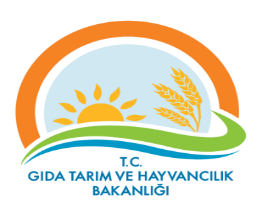 PROSES İZLEME ÖLÇME FORMU (9.1.1)Dokuman KoduGTHB.59.İLM.KYS.034PROSES İZLEME ÖLÇME FORMU (9.1.1)Revizyon NoPROSES İZLEME ÖLÇME FORMU (9.1.1)Revizyon TarihiPROSES İZLEME ÖLÇME FORMU (9.1.1)Yayın TarihiPROSES İZLEME ÖLÇME FORMU (9.1.1)Sayfa SayısıSayfa 8 / Proses AdıHedefPerformans Göstergesiİzleme Periyodu   Gerçekleşme                               Açıklama      Gerçekleşme                               Açıklama      Gerçekleşme                               Açıklama      Gerçekleşme                               Açıklama      Gerçekleşme                               Açıklama      Gerçekleşme                               Açıklama      Gerçekleşme                               Açıklama      Gerçekleşme                               Açıklama   Proses AdıPerformans Göstergesiİzleme PeriyoduBitkisel Gıda ve Yemin İhracatında Sağlık Sertifikası Düzenlenmesi Bütün başvuru bildirimlerini zamanında cevaplamakZamanında cevap verildiyse başarı performansı % 100 olurHer günGörevli personel mümkün olan en kısa sürede sağlık sertifikasınını  hazırlar.RİSK KAYIT TABLOSURİSK KAYIT TABLOSUDokuman KoduDokuman KoduDokuman KoduGTHB.59.İLM.KYS.034GTHB.59.İLM.KYS.034GTHB.59.İLM.KYS.034GTHB.59.İLM.KYS.034GTHB.59.İLM.KYS.034GTHB.59.İLM.KYS.034GTHB.59.İLM.KYS.034RİSK KAYIT TABLOSURİSK KAYIT TABLOSURevizyon NoRevizyon NoRevizyon NoRİSK KAYIT TABLOSURİSK KAYIT TABLOSURevizyon TarihiRevizyon TarihiRevizyon TarihiRİSK KAYIT TABLOSURİSK KAYIT TABLOSUYayın TarihiYayın TarihiYayın TarihiRİSK KAYIT TABLOSURİSK KAYIT TABLOSUSayfa SayısıSayfa SayısıSayfa SayısıSayfa 9 / Sayfa 9 / Sayfa 9 / Sayfa 9 / Sayfa 9 / Sayfa 9 / Sayfa 9 / TESPİT EDİLEN RİSKTESPİT EDİLEN RİSKLERİN OLUMSUZ ETKİLERTESPİT EDİLEN RİSKLERİN OLUMSUZ ETKİLERMEVCUT KONTROLLERMEVCUT KONTROLLERRİSKLERE VERİLEN CEVAPLARETKİOLASILIKRİSK  SKORU (PUANI)RİSKİN DEĞİŞİM YÖNÜ (ÖNEM DÜZEYİ)RİSKE VERİELECEK CEVAPLAR YENİ/EK/KALDIRILAN KONTROLLERRİSKİN TÜRÜRİSKİN SAHİBİAÇIKLAMALAR (İZLEME RAPORLAMA)AÇIKLAMALAR (İZLEME RAPORLAMA)Risk: Sağlık Sertifikasının verilememesiSağlık Sertifikası olmadığı için ihracat ürünlerinin  sevkiyatı yapılamaz.Sağlık Sertifikası olmadığı için ihracat ürünlerinin  sevkiyatı yapılamaz.Bildirimler takip edilmeli ve  yerinde kontroller yapılmalıBildirimler takip edilmeli ve  yerinde kontroller yapılmalı515Düşük RiskOperasyonelİl MüdürlüğüSebep: Firma tarafından gerekli evrakların tamamlanamaması,Numune sonuçlarının olumsuz çıkmasıSağlık Sertifikası olmadığı için ihracat ürünlerinin  sevkiyatı yapılamaz.Sağlık Sertifikası olmadığı için ihracat ürünlerinin  sevkiyatı yapılamaz.Bildirimler takip edilmeli ve  yerinde kontroller yapılmalıBildirimler takip edilmeli ve  yerinde kontroller yapılmalı515Düşük RiskOperasyonelİl Müdürlüğü